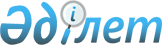 Бұланды аудандық мәслихатының 2011 жылғы 9 желтоқсандағы № 4С-40/1 "2012-2014 жылдарға арналған аудандық бюджет туралы" шешіміне өзгерістер 
енгізу туралы
					
			Күшін жойған
			
			
		
					Ақмола облысы Бұланды аудандық мәслихатының 2012 жылғы 6 желтоқсандағы № 5С-11/1 шешімі. Ақмола облысының Әділет департаментінде 2012 жылғы 11 желтоқсанда № 3526 тіркелді. Қолданылу мерзімінің аяқталуына байланысты күші жойылды - (Ақмола облысы Бұланды аудандық мәслихатының 2013 жылғы 11 сәуірдегі № 70 хатымен)      Ескерту. Қолданылу мерзімінің аяқталуына байланысты күші жойылды - (Ақмола облысы Бұланды аудандық мәслихатының 11.04.2013 № 70 хатымен).      РҚАО ескертпесі:

      Мәтінде авторлық орфография және пунктуация сақталған.

      Қазақстан Республикасының 2008 жылғы 4 желтоқсандағы Бюджет кодексінің 106-бабының 2-тармағының 4-тармақшасына, 109-бабының 5-тармағына, «Қазақстан Республикасындағы жергілікті мемлекеттік басқару және өзін-өзі басқару туралы» 2001 жылғы 23 қаңтардағы Қазақстан Республикасы Заңының 6-бабының 1-тармағына сәйкес Бұланды аудандық мәслихаты ШЕШІМ ЕТТІ:



      1. Бұланды аудандық мәслихатының «2012-2014 жылдарға арналған аудандық бюджет туралы» 2011 жылғы 9 желтоқсандағы № 4С-40/1 (нормативтік құқықтық актілерді мемлекеттік тіркеудің Тізілімінде № 1-7-142 тіркелген, 2012 жылғы 4 қаңтарда «Бұланды таңы», «Вести Бұланды жаршысы» газеттерінде жарияланған) шешіміне келесі өзгерістер енгізілсін:



      1-тармақ жаңа редакцияда баяндалсын:



      «1. 2012-2014 жылдарға арналған аудандық бюджет 1, 2, 3-қосымшаларға сәйкес, соның ішінде 2012 жылға арналған бюджет келесі көлемде бекітілсін:



      1) кірістер 2688836,2 мың теңге, соның ішінде:

      салықтық түсімдер 360752 мың теңге;

      салықтық емес түсімдер 13250,9 мың теңге;

      негізгі капиталды сатудан түсетін түсімдер 41000 мың теңге;

      трансферттер түсімі 2273833,3 мың теңге;



      2) шығындар 2696304,4 мың теңге;



      3) таза бюджеттік кредиттеу 10111 мың теңге;

      бюджеттік кредиттер 11247 мың теңге;

      бюджеттік кредиттерді өтеу 1136 мың теңге;



      4) қаржы активтерімен операциялар бойынша сальдо 10204 мың теңге:

      қаржы активтерін сатып алу 10204 мың теңге;

      мемлекеттің қаржы активтерін сатып алудан түскен түсімдер 0 мың теңге;



      5) бюджет тапшылығы (профициті) -27783,2 мың теңге;



      6) бюджет тапшылығын қаржыландыру (профицитті пайдалану) 27783,2 мың теңге:

      қарыздар түсімі 0 мың теңге;

      қарыздарды өтеу 16775 мың теңге;

      бюджет қаражатының пайдаланылатын қалдықтары 44558,2 мың теңге.»;



      4-тармақ жаңа редакцияда баяндалсын:



      «4. Аудандық бюджетте 2012 жылға 727658,3 мың теңге сомасында нысаналы трансферттер қарастырылсын, соның ішінде:



      1) республикалық бюджеттен 156132 мың теңге сомасында дамуға нысаналы трансферттер, соның ішінде:

      148969 мың теңге инженерлік-коммуникациялық инфрақұрылымдарды жобалауға, дамытуға, жайластыруға және (немесе) сатып алуға;

      7163 мың теңге мемлекеттік коммуналдық тұрғын үй қорының тұрғын үйлерін жобалауға, салуға және (немесе) сатып алуға;



      2) облыстық бюджеттен 197997,8 мың теңге сомасында дамуға нысаналы трансферттер, соның ішінде:

      179693,8 мың теңге Бұланды ауданы Партизанка селосында 120 орындық орта мектептің құрылысына;

      8100 мың теңге «Бұланды ауданы Макинск қаласында 420 орындық орта мектептің құрылысы» жобасы бойынша қайта қолданған жобаны байлауға;

      10204 мың теңге Бұланды ауданы әкімдігінің жанындағы «Макинск-Жылу» шаруашылық жүргізу құқығындағы мемлекеттік коммуналдық кәсіпорнының жарғылық капиталының ұлғаюына;



      3) республикалық бюджеттен 330871,8 мың теңге сомасында ағымдағы нысаналы трансферттер, соның ішінде:

      1844 мың теңге мамандарға әлеуметтік қолдау көрсету шараларды іске асыруға;

      12282 мың теңге негізгі орта және жалпы орта білім беретін мемлекеттік мекемелердегі физика, химия, биология кабинеттерін оқу жабдықтарымен жарақтандыруға;

      11800 мың теңге жетім сәбиді (жетім балаларды) және ата-анасының қамқорлығынсыз қалған сәбиді (балаларды) асырап бағу үшін қамқоршыларға (қорғаншыларға) ай сайынғы ақша қаражаттарын төлеуге;

      106937 мың теңге мектепке дейінгі білім ұйымдарында мемлекеттік білім беру тапсырыстарын іске асыруға;

      8906 мың теңге эпизоотияға қарсы іс-шаралар жүргізуге;

      145000 мың теңге аудандық маңызы бар автомобиль жолдарын және елді мекен көшелерін күрделі және орта деңгейде жөндеуге;

      24114,8 мың теңге мектеп мұғалімдеріне және мектепке дейінгі білім беру ұйымдарының тәрбиешілеріне біліктілік санаты үшін қосымша ақының мөлшерін ұлғайтуға;

      15284 мың теңге Жұмыспен қамту 2020 бағдарлама шеңберіндегі іс-шараларды іске асыруға, соның ішінде:

      3274 мың теңге еңбекақыны ішінара субсидияландыруға;

      10918 мың теңге халықты жұмыспен қамту орталықтарының қызметін қамтамасыз етуге;

      1092 мың теңге жастар практикасы;

      2370 мың теңге «Өңірлерді дамыту» Бағдарламасы шеңберінде өңірлердің экономикалық дамуына жәрдемдесу жөніндегі шараларды іске асыруға;

      1392 мың теңге үйде оқытылатын мүгедек балаларды жабдықпен, бағдарламалық қамтыммен қамтамасыз етуге;

      942 мың теңге «Назарбаев Зияткерлік мектептері» дербес білім беру ұйымдарының оқу бағдарламалары бойынша біліктілікті арттырудан өткен мұғалімдерге еңбекақыны арттыруға;



      4) облыстық бюджеттен 42656,7 мың теңге сомасында ағымдағы нысаналы трансферттер, соның ішінде:

      2114,4 мың теңге Ұлы Отан соғысының қатысушылары мен мүгедектеріне коммуналдық қызмет шығындарына әлеуметтік көмек көрсетуге;

      1171,3 мың теңге Бұланды ауданының аз қамтылған отбасыларынан және ауылдық жерлердегі көп балалы отбасыларынан шыққан колледж студенттерінің оқуына ақы төлеуге;

      36971 мың теңге бiлiм беру нысандарының күрделi шығындарына;

      2400 мың теңге мемлекеттік органдарының күрделі шығыстарына.»;



      Бұланды аудандық мәслихатының «2012-2014 жылдарға арналған аудандық бюджет туралы» 2011 жылғы 9 желтоқсандағы № 4С-40/1 шешімінің 1, 3-қосымшалары осы шешімнің 1, 2-қосымшаларына сәйкес жаңа редакцияда баяндалсын.



      2. Осы шешім Ақмола облысының Әділет департаментінде мемлекеттік тіркелген күнінен бастап күшіне енеді және 2012 жылғы 1 қаңтардан бастап қолданысқа енгізіледі.      Кезектен тыс 11-сессияның

      төрағасы                                   Б.Қажақанов      Аудандық мәслихаттың

      хатшысы                                    Ш.Құсайынов      «КЕЛІСІЛДІ»      Бұланды ауданының әкімі                    М.Балпан

Бұланды аудандық мәслихатының

2012 жылғы 6 желтоқсандағы 

№ 5С-11/1 шешіміне     

1 қосымша          2012 жылға арналған аудан бюджеті

Бұланды аудандық мәслихатының

2012 жылғы 6 желтоқсандағы 

№ 5С-11/1 шешіміне     

2 қосымша          2014 жылға арналған аудан бюджеті
					© 2012. Қазақстан Республикасы Әділет министрлігінің «Қазақстан Республикасының Заңнама және құқықтық ақпарат институты» ШЖҚ РМК
				СанатыСанатыСанатыСанатыСома,

мың теңгеСыныбыСыныбыСыныбыСома,

мың теңгеІшкі сыныбыІшкі сыныбыСома,

мың теңгеАтауыСома,

мың теңгеI.Кірістер2688836,21Салықтық түсімдер36075201Табыс салығы194252Жеке табыс салығы1942503Әлеуметтiк салық1681551Әлеуметтік салық16815504Меншiкке салынатын салықтар1472451Мүлiкке салынатын салықтар1014483Жер салығы111424Көлiк құралдарына салынатын салық330395Бірыңғай жер салығы161605Тауарларға, жұмыстарға және қызметтерге

салынатын iшкi салықтар214052Акциздер35903Табиғи және басқа да ресурстарды

пайдаланғаны үшiн түсетiн түсiмдер131564Кәсiпкерлiк және кәсiби қызметтi

жүргiзгенi үшiн алынатын алымдар465908Заңдық мәнді іс-әрекеттерді жасағаны және

(немесе) оған уәкілеттігі бар мемлекеттік

органдар немесе лауазымды адамдар құжаттар

бергені үшін алынатын міндетті төлемдер45221Мемлекеттік баж45222Салықтық емес түсiмдер13250,901Мемлекеттік меншіктен түсетін кірістер1075,95Мемлекет меншігіндегі мүлікті жалға

беруден түсетін кірістер10737Мемлекеттік бюджеттен берілген кредиттер

бойынша сыйақылар2,904Мемлекеттік бюджеттен қаржыландырылатын,

сондай-ақ Қазақстан Республикасы Ұлттық

Банкінің бюджетінен (шығыстар сметасынан)

ұсталатын және қаржыландырылатын

мемлекеттік мекемелер салатын айыппұлдар,

өсімпұлдар, санкциялар, өндіріп алулар116631Мұнай секторы ұйымдарынан түсетін

түсімдерді қоспағанда, мемлекеттік

бюджеттен қаржыландырылатын, сондай-ақ

Қазақстан Республикасы Ұлттық Банкінің

бюджетінен (шығыстар сметасынан) ұсталатын

және қаржыландырылатын мемлекеттік

мекемелер салатын айыппұлдар, өсімпұлдар,

санкциялар, өндіріп алулар1166306Басқа да салықтық емес түсiмдер5121Басқа да салықтық емес түсiмдер5123Негізгі капиталды сатудан түсетін түсімдер4100001Мемлекеттік мекемелерге бекітілген мемлекеттік мүлікті сату103881Мемлекеттік мекемелерге бекітілген мемлекеттік мүлікті сату1038803Жердi және материалдық емес активтердi сату306121Жерді сату306124Трансферттердің түсімдері2273833,302Мемлекеттiк басқарудың жоғары тұрған органдарынан түсетiн трансферттер2273833,32Облыстық бюджеттен түсетiн трансферттер2273833,3Функционалдық топФункционалдық топФункционалдық топФункционалдық топСома,

мың теңгеБюджеттік бағдарламалардың әкiмшiсiБюджеттік бағдарламалардың әкiмшiсiБюджеттік бағдарламалардың әкiмшiсiСома,

мың теңгеБағдарламаБағдарламаСома,

мың теңгеАтауыСома,

мың теңгеII. Шығындар2696304,401Жалпы сипаттағы мемлекеттiк қызметтер184038,5112Аудан (облыстық маңызы бар қала)

мәслихатының аппараты13010001Аудан (облыстық маңызы бар қала)

мәслихатының қызметін қамтамасыз ету

жөніндегі қызметтер12860003Мемлекеттік органның күрделі шығыстары150122Аудан (облыстық маңызы бар қала) әкімінің

аппараты51893001Аудан (облыстық маңызы бар қала) әкімінің

қызметін қамтамасыз ету жөніндегі

қызметтер46342002Ақпараттық жүйелер құру3151003Мемлекеттік органның күрделі шығыстары2400123Қаладағы аудан, аудандық маңызы бар қала,

кент, ауыл (село), ауылдық (селолық) округ

әкімінің аппараты94680001Қаладағы аудан, аудандық маңызы бар

қаланың, кент, ауыл (село), ауылдық

(селолық) округ әкімінің қызметін

қамтамасыз ету жөніндегі қызметтер94356022Мемлекеттік органның күрделі шығыстары324459Ауданның (облыстық маңызы бар қаланың)

экономика және қаржы бөлімі24455,5001Ауданның (облыстық маңызы бар қаланың)

экономикалық саясатын қалыптастыру мен

дамыту, мемлекеттік жоспарлау бюджеттік

атқару және коммуналдық меншігін басқару

саласындағы мемлекеттік саясатты іске

асыру жөніндегі қызметтер20127003Салық салу мақсатында мүлікті бағалауды

жүргізу418,5004Біржолғы талондарды беру жөніндегі жұмысты

ұйымдастыру және біржолғы талондарды

сатудан түскен сомаларды жинаудың толық

алынуын қамтамасыз ету923010Жекешелендіру, коммуналдық меншікті

басқару, жекешелендіруден кейінгі қызмет

және осыған байланысты дауларды реттеу95011Коммуналдық меншікке түскен мүлікті есепке

алу, сақтау, бағалау және сату1192015Мемлекеттік органның күрделі шығыстары170002Қорғаныс2534122Аудан (облыстық маңызы бар қала) әкімінің

аппараты2534005Жалпыға бірдей әскери міндетті атқару

шеңберіндегі іс-шаралар253403Қоғамдық тәртіп, қауіпсіздік, құқықтық,

сот, қылмыстық-атқару қызметі186458Ауданның (облыстық маңызы бар қаланың) тұрғын үй-коммуналдық шаруашылығы, жолаушылар көлігі және автомобиль жолдары бөлімі186021Елдi мекендерде жол жүрісі қауiпсiздiгін қамтамасыз ету18604Бiлiм беру1925084,6123Қаладағы аудан, аудандық маңызы бар қала, кент, ауыл (село), ауылдық (селолық) округ әкімінің аппараты174005Ауылдық (селолық) жерлерде оқушыларды мектепке дейін тегін алып баруды және кері алып келуді ұйымдастыру174464Ауданның (облыстық маңызы бар қаланың) білім бөлімі1737116,8001Жергілікті деңгейде білім беру саласындағы мемлекеттік саясатты іске асыру жөніндегі қызметтер8098003Жалпы білім беру1376398005Ауданның (облыстық маңызы бар қаланың) мемлекеттік білім беру мекемелер үшін оқулықтар мен оқу-әдiстемелiк кешендерді сатып алу және жеткізу14800006Балаларға қосымша білім беру47758009Мектепке дейінгі тәрбие мен білім беруді қамтамасыз ету84737020Республикалық бюджеттен берілетін трансферттер есебінен үйде оқытылатын мүгедек балаларды жабдықпен, бағдарламалық қамтыммен қамтамасыз ету1392015Республикалық бюджеттен берілетін трансферттер есебінен жетім cәбиді (жетім балаларды) және ата-анасының қамқорлығынсыз қалған сәбиді (балаларды), асырап бағу үшін қамқоршыларға (қорғаншыларға) ай сайын ақша қаражаттарын төлеу11800018Кәсіптік оқытуды ұйымдастыру16898021Республикалық бюджеттен берілетін нысаналы трансферттер есебінен балабақшалардың, шағын орталықтардың, мектеп-интернаттарының: дарынды балалар үшін жалпы үлгідегі, арнайы (түзету), мамандандырылған, жетім балалар мен ата-аналарының қамқорынсыз қалған балалар үшін білім ұйымдарының, кәмелеттік жасқа толмағандарды бейімдеу орталықтарының тәрбиешілеріне біліктілік санаты үшін қосымша ақының мөлшерін ұлғайту583040Мектепке дейінгі білім беру ұйымдарында мемлекеттік білім беру тапсырысын іске асыруға106937063Республикалық бюджеттен берілетін трансферттер есебінен "Назарбаев Зияткерлік мектептері" ДБҰ-ның оқу бағдарламалары бойынша біліктілікті арттырудан өткен мұғалімдерге еңбекақыны арттыру942064Республикалық бюджеттен берілетін нысаналы

трансферттер есебінен бастауыш, негізгі

орта, жалпы орта білім беретін ұйымдардың:

мектептердің, мектеп-интернаттардың:

дарынды балалар үшін жалпы үлгідегі,

арнайы (түзету), мамандандырылған; жетім

балалар мен ата-аналарының қамқорынсыз

қалған балалар үшін ұйымдардың

мұғалімдеріне біліктілік санаты үшін

қосымша ақының мөлшерін ұлғайту23531,8067Идараға қарасты мемлекеттік мекемелермен

ұйымдардың күрделі шығыстары43242467Ауданның (облыстық маңызы бар қаланың)

құрылыс бөлімі187793,8037Білім беру объектілерін салу және реконструкциялау187793,806Әлеуметтiк көмек және әлеуметтiк қамсыздандыру71644,7123Қаладағы аудан, аудандық маңызы бар қала, кент, ауыл (село), ауылдық (селолық) округ әкімінің аппараты4771003Мұқтаж азаматтарға үйінде әлеуметтік көмек көрсету4771451Ауданның (облыстық маңызы бар қаланың) жұмыспен қамту және әлеуметтік бағдарламалар бөлімі66873,7001Жергілікті деңгейде жұмыспен қамтуды қамтамасыз ету және халық үшін әлеуметтік бағдарламаларды іске асыру саласындағы мемлекеттік саясатты іске асыру жөніндегі қызметтер17022002Еңбекпен қамту бағдарламасы12929005Мемлекеттік атаулы әлеуметтік көмек1891006Тұрғын үй көмегін көрсету730007Жергілікті өкілетті органдардың шешімдері бойынша мұқтаж азаматтардың жекелеген санаттарына әлеуметтік көмек6323,7010Үйде тәрбиеленіп оқытылатын мүгедек балаларды материалдық қамтамасыз ету489011Жәрдемақыларды және басқа да әлеуметтік төлемдерді есептеу, төлеу мен жеткізу бойынша қызметтерге ақы төлеу16001618 жасқа дейінгі балаларға мемлекеттік жәрдемақылар12875017Мүгедектерді оңалту жеке бағдарламасына сәйкес мұқтаж мүгедектерді міндетті гигиеналық құралдарымен қамтамасыз ету және ымдау тілі мамандарының, жеке көмекшілердің қызметін көрсету3536023Халықты жұмыспен қамту орталықтарының қызметін қамтамасыз ету1091807Тұрғын үй-коммуналдық шаруашылығы180199123Қаладағы аудан аудандық маңызы бар қала, кент, ауыл (село), ауылдық (селолық) округ әкімі аппараты9343008Елді мекендерде көшелерді жарықтандыру1626009Елді мекендердің санитариясын қамтамасыз ету2885010Жерлеу орындарын күтіп-ұстау және туысы жоқ адамдарды жерлеу193011Елді мекендерді абаттандыру мен көгалдандыру1140014Елді мекендерді сумен жабдықтауды ұйымдастыру3499458Ауданның (облыстық маңызы бар қаланың) тұрғын үй-коммуналдық шаруашылығы, жолаушылар көлігі және автомобиль жолдары бөлімі10845004Азаматтардың жекелеген санаттарын тұрғын үймен қамтамасыз ету5500011Шағын қалаларды жылумен жабдықтауды үздіксіз қамтамасыз ету5000016Елді мекендердің санитариясын қамтамасыз ету345467Ауданның (облыстық маңызы бар қаланың) құрылыс бөлімі158602003Мемлекеттік коммуналдық тұрғын үй қорының тұрғын үйлерін жобалау, салу және (немесе) сатып алу7163004Инженерлік -коммуникациялық инфрақұрылымдарды жобалау, дамыту, жайластыру және (немесе) сатып алу148969005Коммуналдық шаруашылығын дамыту2470479Ауданның тұрғын үй инспекциясы бөлімі (облыстық маңызы бар қаланың)1409001Жергілікті деңгейде тұрғын үй қоры саласындағы мемлекеттік саясатты іске асыру жөніндегі қызметтер140908Мәдениет, спорт, туризм және ақпараттық кеңістiк91935455Ауданның (облыстық маңызы бар қаланың) мәдениет және тілдерді дамыту бөлімі73446001Жергілікті деңгейде тілдерді және мәдениетті дамыту саласындағы мемлекеттік саясатты іске асыру жөніндегі қызметтер4561003Мәдени-демалыс жұмысын қолдау40055,5006Аудандық (қалалық) кiтапханалардың жұмыс iстеуi22537007Мемлекеттік тілді және Қазақстан халықтарының басқа да тілдерін дамыту4274010Мемлекеттік органның күрделі шығыстары150032Идараға қарасты мемлекеттік мекемелермен ұйымдардың күрделі шығыстары1868,5456Ауданның (облыстық маңызы бар қаланың) ішкі саясат бөлімі9370001Жергілікті деңгейде ақпарат, мемлекеттілікті нығайту және азаматтардың әлеуметтік сенімділігін қалыптастыру саласында мемлекеттік саясатты іске асыру жөніндегі қызметтер4599002Газеттер мен журналдар арқылы мемлекеттік ақпараттық саясат жүргізу жөніндегі қызметтер3790003Жастар саясаты саласында іс-шараларды iске асыру981465Ауданның (облыстық маңызы бар қаланың) дене шынықтыру және спорт бөлімі9119001Жергілікті деңгейде дене шынықтыру және спорт саласындағы мемлекеттік саясатты іске асыру жөніндегі қызметтер3513006Аудандық (облыстық маңызы бар қалалық) деңгейде спорттық жарыстар өткiзу2706007Әртүрлi спорт түрлерi бойынша ауданның (облыстық маңызы бар қала) құрама командаларының мүшелерiн дайындау және олардың облыстық спорт жарыстарына қатысуы290010Ауыл, су, орман, балық шаруашылығы, ерекше қорғалатын табиғи аумақтар, қоршаған ортаны және жануарлар дүниесін қорғау, жер қатынастары31786473Ауданның (облыстық маңызы бар қаланың) ветеринария бөлімі14891001Жергілікті деңгейде ветеринария саласындағы мемлекеттік саясатты іске асыру жөніндегі қызметтер5685007Қаңғыбас иттер мен мысықтарды аулауды және жоюды ұйымдастыру300011Эпизоотияға қарсы іс-шаралар жүргізу8906477Ауданның (облыстық маңызы бар қаланың) ауыл шаруашылығы мен жер қатынастары бөлімі16895001Жергілікті деңгейде ауыл шаруашылығы және жер қатынастары саласындағы мемлекеттік саясатты іске асыру жөніндегі қызметтер13231003Мемлекеттік органның күрделі шығыстары1570009Елдi мекендердi жерге және шаруашылық жағынан орналастыру250099Мамандарды әлеуметтік қолдау көрсету жөніндегі шараларды іске асыру184411Өнеркәсіп, сәулет, қала құрылысы және құрылыс қызметі10486467Ауданның (облыстық маңызы бар қаланың) құрылыс бөлімі5420001Жергілікті деңгейде құрылыс саласындағы мемлекеттік саясатты іске асыру жөніндегі қызметтер5270017Мемлекеттік органның күрделі шығыстары150468Ауданның (облыстық маңызы бар қаланың) сәулет және қала құрылысы бөлімі5066001Жергілікті деңгейде сәулет және қала құрылысы саласындағы мемлекеттік саясатты іске асыру жөніндегі қызметтер506612Көлiк және коммуникация147460123Қаладағы аудан, аудандық маңызы бар қала, кент, ауыл (село), ауылдық (селолық) округ әкімінің аппараты2260013Аудандық маңызы бар қалаларда, кенттерде, ауылдарда (селоларда), ауылдық (селолық) округтерде автомобиль жолдарының жұмыс істеуін қамтамасыз ету2260458Ауданның (облыстық маңызы бар қаланың) тұрғын үй-коммуналдық шаруашылығы, жолаушылар көлігі және автомобиль жолдары бөлімі145200023Автомобиль жолдарының жұмыс істеуін қамтамасыз ету145000024Кентiшiлiк (қалаiшiлiк), қала маңындағы ауданiшiлiк қоғамдық жолаушылар тасымалдарын ұйымдастыру20013Басқалар14240123Қаладағы аудан, аудандық маңызы бар қала, кент, ауыл (село), ауылдық (селолық) округ әкімінің аппараты2370040Республикалық бюджеттен берілетін нысаналы трансферттер есебінен "Өңірлерді дамыту" Бағдарламасы шеңберінде өңірлерді экономикалық дамытуға жәрдемдесу бойынша шараларды іске асыру2370458Ауданның (облыстық маңызы бар қаланың) тұрғын үй-коммуналдық шаруашылығы, жолаушылар көлігі және автомобиль жолдары бөлімі7971001Жергілікті деңгейде тұрғын үй-коммуналдық шаруашылығы, жолаушылар көлігі және автомобиль жолдары саласындағы мемлекеттік саясатты іске асыру жөніндегі қызметтер7862013Мемлекеттік органдардың күрделі шығыстары109469Ауданның (облыстық маңызы бар қаланың) кәсіпкерлік бөлімі3899001Жергілікті деңгейде кәсіпкерлік пен өнеркәсіпті дамыту саласындағы мемлекеттік саясатты іске асыру жөніндегі қызметтер389914Борышқа қызмет көрсету2,9459Ауданның (облыстық маңызы бар қаланың) экономика және қаржы бөлімі2,9021Жергілікті атқарушы органдардың облыстық бюджеттен қарыздар бойынша сыйақылар мен өзге де төлемдерді төлеу бойынша борышына қызмет көрсету2,915Трансферттер36707,7459Ауданның (облыстық маңызы бар қаланың) экономика және қаржы бөлімі36707,7006Нысаналы пайдаланылмаған (толық пайдаланылмаған) трансферттерді қайтару36707,7III. Таза бюджеттік кредит беру10111Бюджеттік кредиттер1124710Ауыл, су, орман, балық шаруашылығы, ерекше қорғалатын табиғи аумақтар, қоршаған ортаны және жануарлар дүниесін қорғау, жер қатынастары11247477Ауданның (облыстық маңызы бар қаланың) ауыл шаруашылығы мен жер қатынастары бөлімі11247004Мамандарды әлеуметтік қолдау шараларын іске асыруға берілетін бюджеттік кредиттер11247Бюджеттік кредиттерді өтеу11365Бюджеттік кредиттерді өтеу113601Бюджеттік кредиттерді өтеу11361Мемлекеттік бюджеттен берілген бюджеттік кредиттерді өтеу1136IV. Қаржы активтерiмен жасалатын операциялар бойынша сальдо10204Қаржы активтерін сатып алу1020413Басқалар10204458Ауданның (облыстық маңызы бар қаланың)

тұрғын үй-коммуналдық шаруашылығы,

жолаушылар көлігі және автомобиль жолдары

бөлімі10204065Заңды тұлғалардың жарғылық капиталын

қалыптастыру немесе ұлғайту10204Мемлекеттік қаржы активтерін сатудан

түсетін түсімдер0V. Бюджет тапшылығы (профициті)-27783,2VI. Бюджет тапшылығын қаржыландыру

(профицитті пайдалану)27783,2Қарыздар түсімі0Қарыздарды өтеу1677516Қарыздарды өтеу16775459Ауданның (облыстық маңызы бар қаланың)

экономика және қаржы бөлімі16775005Жергілікті атқарушы органның жоғары тұрған

бюджет алдындағы борышын өтеу1136022Жергілікті бюджеттен бөлінген,

пайдаланылмаған бюджеттік кредиттерді

қайтару15639Бюджет қаражаттарының пайдаланылатын

қалдықтары44558,28Бюджет қаражаттарының пайдаланылатын

қалдықтары44558,21Бюджет қаражаты қалдықтары44558,201Бюджет қаражатының бос қалдықтары44558,2СанатыСанатыСанатыСанатыСома,

мың теңгеСыныбыСыныбыСыныбыСома,

мың теңгеІшкі сыныбыІшкі сыныбыСома,

мың теңгеАтауыСома,

мың теңгеI.Кірістер25153591Салықтық түсімдер42257501Табыс салығы222172Жеке табыс салығы2221703Әлеуметтiк салық1944301Әлеуметтік салық19443004Меншiкке салынатын салықтар1720801Мүлiкке салынатын салықтар1158043Жер салығы149654Көлiк құралдарына салынатын салық383815Бірыңғай жер салығы293005Тауарларға, жұмыстарға және қызметтерге

салынатын iшкi салықтар289302Акциздер42503Табиғи және басқа да ресурстарды

пайдаланғаны үшiн түсетiн түсiмдер175794Кәсiпкерлiк және кәсiби қызметтi жүргiзгенi

үшiн алынатын алымдар710108Заңдық мәнді іс-әрекеттерді жасағаны және

(немесе) оған уәкілеттігі бар мемлекеттік

органдар немесе лауазымды адамдар құжаттар

бергені үшін алынатын міндетті төлемдер49181Мемлекеттік баж49182Салықтық емес түсiмдер2016501Мемлекеттік меншіктен түсетін кірістер15563Мемлекет меншігіндегі акциялардың мемлекеттік пакеттеріне дивидендтер155Мемлекет меншігіндегі мүлікті жалға беруден түсетін кірістер154104Мемлекеттік бюджеттен қаржыландырылатын, сондай-ақ Қазақстан Республикасы Ұлттық Банкінің бюджетінен (шығыстар сметасынан) ұсталатын және қаржыландырылатын мемлекеттік мекемелер салатын айыппұлдар, өсімпұлдар, санкциялар, өндіріп алулар176701Мұнай секторы ұйымдарынан түсетін

түсімдерді қоспағанда, мемлекеттік

бюджеттен қаржыландырылатын, сондай-ақ

Қазақстан Республикасы Ұлттық Банкінің

бюджетінен (шығыстар сметасынан) ұсталатын

және қаржыландырылатын мемлекеттік

мекемелер салатын айыппұлдар, өсімпұлдар,

санкциялар, өндіріп алулар1767006Басқа да салықтық емес түсiмдер9391Басқа да салықтық емес түсiмдер9393Негізгі капиталды сатудан түсетін түсімдер3720003Жердi және материалдық емес активтердi сату372001Жерді сату372004Трансферттердің түсімдері203541902Мемлекеттiк басқарудың жоғары тұрған

органдарынан түсетiн трансферттер20354192Облыстық бюджеттен түсетiн трансферттер2035419Функционалдық топФункционалдық топФункционалдық топФункционалдық топСома,

мың теңгеБюджеттік бағдарламалардың әкiмшiсiБюджеттік бағдарламалардың әкiмшiсiБюджеттік бағдарламалардың әкiмшiсiСома,

мың теңгеБағдарламаБағдарламаСома,

мың теңгеАтауыСома,

мың теңгеII. Шығындар251535901Жалпы сипаттағы мемлекеттiк қызметтер178346112Аудан (облыстық маңызы бар қала)

мәслихатының аппараты14867001Аудан (облыстық маңызы бар қала)

мәслихатының қызметін қамтамасыз ету

жөніндегі қызметтер14867122Аудан (облыстық маңызы бар қала) әкімінің

аппараты47544001Аудан (облыстық маңызы бар қала) әкімінің

қызметін қамтамасыз ету жөніндегі қызметтер44556002Ақпараттық жүйелер құру2988123Қаладағы аудан, аудандық маңызы бар қала,

кент, ауыл (село), ауылдық (селолық) округ

әкімінің аппараты93240001Қаладағы аудан, аудандық маңызы бар қаланың,

кент, ауыл (село), ауылдық (селолық) округ

әкімінің қызметін қамтамасыз ету жөніндегі

қызметтер93240459Ауданның (облыстық маңызы бар қаланың)

экономика және қаржы бөлімі22695001Ауданның (облыстық маңызы бар қаланың)

экономикалық саясатын қалыптастыру мен

дамыту, мемлекеттік жоспарлау бюджеттік

атқару және коммуналдық меншігін басқару

саласындағы мемлекеттік саясатты іске асыру

жөніндегі қызметтер21360003Салық салу мақсатында мүлікті бағалауды

жүргізу214004Біржолғы талондарды беру жөніндегі жұмысты

және біржолғы талондарды сатудан түскен

сомаларды жинаудың толықтығын қамтамасыз

етуді ұйымдастыру981011Коммуналдық меншікке түскен мүлікті есепке алу, сақтау, бағалау және сату14002Қорғаныс3000122Аудан (облыстық маңызы бар қала) әкімінің аппараты3000005Жалпыға бірдей әскери міндетті атқару шеңберіндегі іс-шаралар300003Қоғамдық тәртіп, қауіпсіздік, құқықтық, сот, қылмыстық-атқару қызметі240458Ауданның (облыстық маңызы бар қаланың) тұрғын үй-коммуналдық шаруашылығы, жолаушылар көлігі және автомобиль жолдары бөлімі240021Елдi мекендерде жол жүрісі қауiпсiздiгін қамтамасыз ету24004Бiлiм беру1581328123Қаладағы аудан, аудандық маңызы бар қала, кент, ауыл (село), ауылдық (селолық) округ әкімінің аппараты162005Ауылдық (селолық) жерлерде оқушыларды мектепке дейін тегін алып баруды және кері алып келуді ұйымдастыру162464Ауданның (облыстық маңызы бар қаланың) білім бөлімі1581166001Жергілікті деңгейде білім беру саласындағы мемлекеттік саясатты іске асыру жөніндегі қызметтер7051003Жалпы білім беру1431932004Ауданның (облыстық маңызы бар қаланың) мемлекеттік білім беру мекемелерінде білім беру жүйесін ақпараттандыру5308005Ауданның (облыстық маңызы бар қаланың) мемлекеттік білім беру мекемелер үшін оқулықтар мен оқу-әдiстемелiк кешендерді сатып алу және жеткізу10926006Балаларға қосымша білім беру38140009Мектепке дейінгі тәрбие мен білім беруді қамтамасыз ету71058018Кәсіптік оқытуды ұйымдастыру1675106Әлеуметтiк көмек және әлеуметтiк қамсыздандыру51788123Қаладағы аудан, аудандық маңызы бар қала, кент, ауыл (село), ауылдық (селолық) округ әкімінің аппараты4698003Мұқтаж азаматтарға үйінде әлеуметтік көмек көрсету4698451Ауданның (облыстық маңызы бар қаланың) жұмыспен қамту және әлеуметтік бағдарламалар бөлімі47090001Жергілікті деңгейде халық үшін әлеуметтік бағдарламаларды және жұмыспен қамтуды қамтамасыз ету саласындағы мемлекеттік саясатты іске асыру жөніндегі қызметтер17921002Еңбекпен қамту бағдарламасы9271005Мемлекеттік атаулы әлеуметтік көмек2675006Тұрғын үй көмегі1686007Жергілікті өкілетті органдардың шешімдері бойынша мұқтаж азаматтардың жекелеген топтарына әлеуметтік көмек1423010Үйде тәрбиеленіп оқытылатын мүгедек балаларды материалдық қамтамасыз ету457011Жәрдемақыларды және басқа да әлеуметтік төлемдерді есептеу, төлеу мен жеткізу бойынша қызметтерге ақы төлеу21001618 жасқа дейінгі балаларға мемлекеттік жәрдемақылар11562017Мүгедектерді оңалту жеке бағдарламасына сәйкес мұқтаж мүгедектерді міндетті гигиеналық құралдарымен қамтамасыз ету және ымдау тілі мамандарының, жеке көмекшілердің қызметін көрсету188507Тұрғын үй-коммуналдық шаруашылық570980123Қаладағы аудан аудандық маңызы бар қала, кент, аул (село), ауылдық (селолық) округ әкімі аппараты10668008Елді мекендерде көшелерді жарықтандыру1436009Елді мекендердің санитариясын қамтамасыз ету6210010Жерлеу орындарын күтіп-ұстау және туысы жоқ адамдарды жерлеу180011Елді мекендерді абаттандыру мен көгалдандыру1070014Елді мекендерді сумен жабдықтауды ұйымдастыру1772467Ауданның (облыстық маңызы бар қаланың) құрылыс бөлімі560312006Сумен жабдықтау және су бұру жүйесін дамыту56031208Мәдениет, спорт, туризм және ақпараттық кеңістiк82112455Ауданның (облыстық маңызы бар қаланың) мәдениет және тілдерді дамыту бөлімі69104001Жергілікті деңгейде тілдерді және мәдениетті дамыту саласындағы мемлекеттік саясатты іске асыру жөніндегі қызметтер5178003Мәдени-демалыс жұмысын қолдау37168006Аудандық (қалалық) кiтапханалардың жұмыс iстеуi22069007Мемлекеттік тілді және Қазақстан халықтарының басқа да тілдерін дамыту4689456Ауданның (облыстық маңызы бар қаланың) ішкі саясат бөлімі7834001Жергілікті деңгейде ақпарат, мемлекеттілікті нығайту және азаматтардың әлеуметтік сенімділігін қалыптастыру саласында мемлекеттік саясатты іске асыру жөніндегі қызметтер4080002Газеттер мен журналдар арқылы мемлекеттік ақпараттық саясат жүргізу жөніндегі қызметтер3542003Жастар саясаты саласында іс-шараларды iске асыру212465Ауданның (облыстық маңызы бар қаланың) дене шынықтыру және спорт бөлімі5174001Жергілікті деңгейде дене шынықтыру және спорт саласындағы мемлекеттік саясатты іске асыру жөніндегі қызметтер3304006Аудандық (облыстық маңызы бар қалалық) деңгейде спорттық жарыстар өткiзу831007Әртүрлi спорт түрлерi бойынша аудан (облыстық маңызы бар қала) құрама командаларының мүшелерiн дайындау және олардың облыстық спорт жарыстарына қатысуы103910Ауыл, су, орман, балық шаруашылығы, ерекше қорғалатын табиғи аумақтар, қоршаған ортаны және жануарлар дүниесін қорғау, жер қатынастары17194473Ауданның (облыстық маңызы бар қаланың) ветеринария бөлімі4331001Жергілікті деңгейде ветеринария саласындағы мемлекеттік саясатты іске асыру жөніндегі қызметтер4331477Ауданның (облыстық маңызы бар қаланың) ауыл шаруашылығы мен жер қатынастары бөлімі12863001Жергілікті деңгейде ауыл шаруашылығы және жер қатынастары саласындағы мемлекеттік саясатты іске асыру жөніндегі қызметтер1286311Өнеркәсіп, сәулет, қала құрылысы және құрылыс қызметі9169467Ауданның (облыстық маңызы бар қаланың) құрылыс бөлімі4271001Жергілікті деңгейде құрылыс саласындағы мемлекеттік саясатты іске асыру жөніндегі қызметтер4271468Ауданның (облыстық маңызы бар қаланың) сәулет және қала құрылысы бөлімі4898001Жергілікті деңгейде сәулет және қала құрылысы саласындағы мемлекеттік саясатты іске асыру жөніндегі қызметтер489812Көлiк және коммуникация1944123Қаладағы аудан, аудандық маңызы бар қала, кент, ауыл (село), ауылдық (селолық) округ әкімінің аппараты1944013Аудандық маңызы бар қалаларда, кенттерде,

ауылдарда (селоларда), ауылдық (селолық)

округтерде автомобиль жолдарының жұмыс

істеуін қамтамасыз ету194413Басқалар19258458Ауданның (облыстық маңызы бар қаланың)

тұрғын үй-коммуналдық шаруашылығы,

жолаушылар көлігі және автомобиль жолдары

бөлімі6025001Жергілікті деңгейде тұрғын үй-коммуналдық

шаруашылығы, жолаушылар көлігі және

автомобиль жолдары саласындағы мемлекеттік

саясатты іске асыру жөніндегі қызметтер6025459Ауданның (облыстық маңызы бар қаланың)

экономика және қаржы бөлімі9598012Ауданның (облыстық маңызы бар қаланың)

жергілікті атқарушы органының резерві9598469Ауданның (облыстық маңызы бар қаланың)

кәсіпкерлік бөлімі3635001Жергілікті деңгейде кәсіпкерлік пен

өнеркәсіпті дамыту саласындағы мемлекеттік

саясатты іске асыру жөніндегі қызметтер3635III. Таза бюджеттік кредит беру0Бюджеттік кредиттер0Бюджеттік кредиттерді өтеу0IV. Қаржы активтерiмен жасалатын операциялар

бойынша сальдо0Қаржы активтерін сатып алу0Мемлекеттік қаржы активтерін сатудан түсетін

түсімдер0V. Бюджет тапшылығы (профициті)0VI. Бюджет тапшылығын қаржыландыру

(профицитті пайдалану)0Қарыздар түсімі0Қарыздарды өтеу0Бюджет қаражаттарының пайдаланылатын

қалдықтары0